Вариант 41. Что такое геодезия_______ Геодезия – это наука об измерениях на земной поверхности, выполняемых для изучения общей _______Земли, для составления планов и карт, для решения инженерных задач при изысканиях, проектировании, строительстве и эксплуатации инженерных сооружений._______В процессе своего развития геодезия разделилась на ряд самостоятельных _________________: высшую геодезию, топографию, инженерную геодезию, аэрофотогеодезию, картографию и космическую геодезию.____________________________ занимается определением фигуры и размеров всей Земли и значительных ее частей._______Топография занимается измерением и изображением на планах и картах ______________________._______Инженерная геодезия занимается вопросами геодезических работ при изысканиях, проектировании, строительстве и эксплуатации инженерных сооружений, при монтаже оборудования, при наблюдениях за ____________________________- смещениями инженерных сооружений и технологического оборудования._________________________________ занимается изучением методов и средств создания топографических карт и планов по материалам фотографирования Земли._______Картография занимается изучением методов составления, издания и использования карт._______Космическая геодезия занимается обработкой измерений, полученных при помощи ___________________________, орбитальных станций и межпланетных кораблей._______Геодезия имеет тесную связь с другими научными дисциплинами: математикой, астрономией, физикой, механикой, автоматикой, электроникой, географией, фотографией и черчением. 2. Предмет геодезии. Понятие о форме и размерах Земли_______Предметом геодезии является планета Земля. Общая площадь Земли – ________________; 71% поверхности Земли – это моря и океаны, 29% – суша. При определении положения точек земной поверхности обычно относят их к общей фигуре Земли, которую называют геоидом.Геоид – это геометрическое тело, ____________ уровенной поверхностью.Уровенная поверхность – поверхность, совпадающая с поверхностью воды в морях и океанах, которые находятся в ___________состоянии, продолженная под материками._______Уровенная поверхность в каждой своей точке __________________ к отвесной линии, проведенной через эту точку._______Фигура геоида в геометрическом отношении является весьма сложной, однако она очень близка к ____________________. Такой эллипсоид получается в результате вращения вокруг малой полуоси эллипса РQP1Q1 (рис. 1)._______Эти величины определяют форму и размеры Земли. В 1946 году были приняты размеры земного эллипсоида, вычисленные группой российских ученых под руководством профессора _________________ Эти размеры: ______________ и b = 6356863 м.3. Способы изображения земной поверхности. Метод проекций в геодезииНа местности точки, линии, углы и контуры расположены в силу __________ земной поверхности на возвышениях или впадинах. Так как возвышения и впадины являются пространственными формами, изобразить их на бумаге ______________ карты или плана достаточно непросто. Способы изображения земной поверхности на плоскости основываются на методе ___________.При изучении действительной поверхности Земли точки местности проецируют _________ линиями на поверхность земного эллипсоида. Так как уровенная поверхность радиусом до ______ может быть заменена плоскостью, при относительно небольших площадях, точки местности проецируют на _____________ плоскость. Положение полученных проекций точек может быть определено координатами.В результате перенесения точек на плоскость длины линий заменяют их ______________________, называемыми горизонтальными проложениями; пространственные _____ заменяются плоскими, и вся фигура заменяется проекцией на горизонтальную плоскость (рис. 2).фигура заменяется проекцией на горизонтальную плоскость (рис. 2).4. Системы координат, принятые в геодезии_______В геодезии применяются следующие системы координат:
• _______________________________________, 
• Зональная система плоских прямоугольных координат Гаусса–Крюгера,
• Полярная система координат.4.1. Географические координаты_______С помощью географических координат, то есть широт (φ) и долгот (λ), определяют положение точки относительно экватора и ______________________________._______ Широтой (φ) точки называется угол, составленный отвесной линией в данной точке и плоскостью _________.Долготой (λ) точки называется ___________ угол между плоскостью меридиана данной точки и плоскостью начального меридиана._______Широта отсчитывается по дуге меридиана к северу и к югу от экватора ___________. К северу от экватора широта называется северной, к югу – южной._______Долгота отсчитывается от меридиана, проходящего через Гринвич на окраине Лондона. Долгота отсчитывается по ____________или параллели от начального меридиана в сторону востока и запада от 0° до 180°. Долгота к востоку от Гринвичского меридиана называется восточной долготой, к западу – западной. Широты и долготы определяют положение любой точки на земной поверхности и выражаются в угловой мере. Географические координаты определяются из _________________ и, а также с помощью геодезических измерений.4.2. Зональная система плоских прямоугольных координат Гаусса–КрюгераПри геодезических работах на больших территориях применяется зональная система плоских прямоугольных координат Гаусса–Крюгера(рис. 4). Для этого земной шар делится меридианами на _______________ или трехградусные зоны (рис. 3). Счет зон ведется к востоку от Гринвичского меридиана. Каждая зона проецируется на плоскость таким образом, чтобы __________ меридиан зоны был изображен прямой линией. Средний меридиан зоны называется ___________ меридианом._______ Изображение осевого меридиана принимается за ось абсцисс (x), изображение _________– за ось ординат (y). За начало координат принимают точку пересечения осевого меридиана с экватором_______Чтобы не иметь отрицательных ординат, _________________ ________________ принимают равной 500 км. Перед ординатой точки указывается номер зоны, в которой точка расположена.Зональная система плоских прямоугольных координат Гаусса–Крюгера_______Зная географические координаты точки земной поверхности, можно вычислить ________________________ координаты, и, наоборот.4.3. Полярная система координат_______В полярной системе координат используются полярные углы и расстояния. Подробнее эта система будет рассмотрена в последующих лекциях.5. Системы высот, принятые в геодезии_______Для полного определения положения точек земной поверхности необходимо знать высоты точек над принятой _____________________. Высоты точек, которые определяются относительно поверхности эллипсоида (по отвесной линии), называются абсолютными высотами._______Абсолютная высота – длина перпендикуляра, опущенного из точки на уровенную поверхность, принятую за ________ отсчета (поверхность эллипсоида).За начало счета абсолютных высот принимается нуль Кронштадтского футштока (средний уровень воды в Балтийском море). Такая __________ высот называется Балтийской_________________________ установленный по данным многолетних наблюдений и отмеченный награвированной чертой на металлической пластине, вмурованной в гранитный устой одного из мостов через обводной канал в Кронштадте, является _________________ высот уже третий век. Если счет высот ведется от другой уровенной поверхности, такая высота называется _________________________._______Числовые значения абсолютных высот точек земной поверхности называют ___________. Разность абсолютных высот двух любых точек называют превышением (h).
_______В строительстве для отдельных зданий счет высот ведется от _______________ первого этажа.6. Ориентирование линийОриентировать линию – значит определить ее ____________ относительно исходного.В качестве исходного направления служит меридиан начальной точки линии, или _________ меридиан зоны. Для ориентирования линий служат углы, называемые азимутами, дирекционными углами и _____________.Азимутом - горизонтальный угол, отсчитываемый от _________ направления меридиана по ходу ______________ до направления данной линии.Азимуты изменяются _____________.Азимутом называется истинным, если он отсчитывается от истинного меридиана, и магнитным, если отсчитывается от магнитного меридиана. Направление истинного меридиана в данной точке определяется из ____________ наблюдений, а направление магнитного меридиана – при помощи магнитной стрелки._______ Азимут одной и той же линии в разных ее точках __________. Меридианы разных точек не параллельны между собой, так как они сходятся в точках полюсов. Отсюда азимут линии в разных ее точках имеет _________ значение. _______ между направлениями двух меридианов называется сближением меридианов и обозначается γ.Для определения __________ магнитного меридиана в геодезии применяют буссоль. Буссоль применяется в комплекте геодезических приборов (теодолитов, тахеометров и т.д.)_______Для перехода от магнитного азимута к истинному надо знать величину и название склонения магнитной стрелки δ. ______________ ____________________ указывается в зарамочном оформлении листа топографической карты._______В зональной системе координат Гаусса-Крюгера за исходное направление принимается ____________________ зоны, поэтому для ориентирования используют дирекционные углы._______ Дирекционным углом называется _______________ _____________, отсчитываемый от северного направления осевого меридиана или линии ему параллельной ______ часовой стрелке до направления данной линии. Обозначается буквой α._______Дирекционные углы бывают прямыми и обратными (рис.10).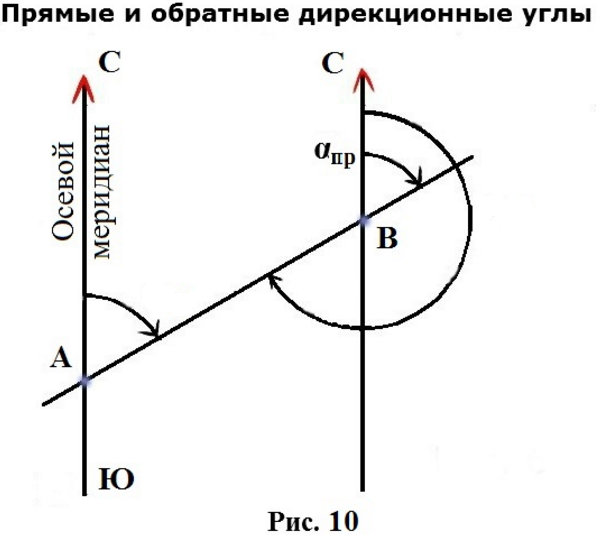 Обратный дирекционный угол вычисляется по формуле:Румбом называется острый угол, отсчитываемый от __________ направления осевого меридиана (северного или южного) до данной линии (r). 
Румб всегда сопровождается названием _________, в которой расположена линия (рис. 11).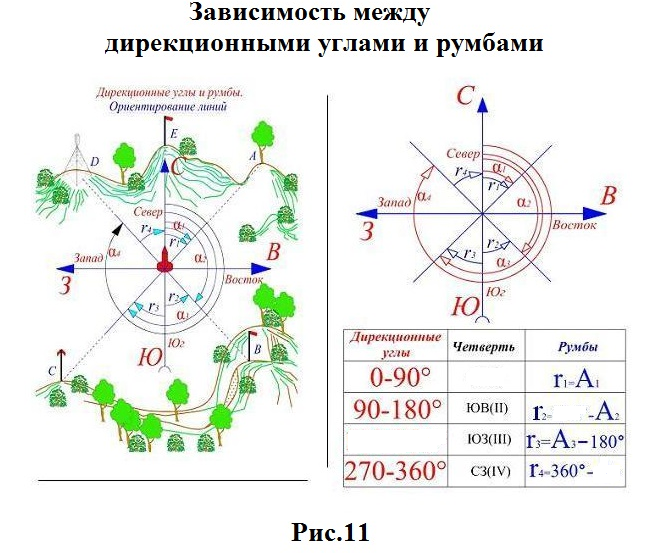 7. СъемкиДля составления планов и карт необходимо на местности производить геодезические ___________. Комплекс таких измерений называется съемкой.В зависимости от приборов и методов работы съемка бывает теодолитной, _______________, фототопографической и т.д. 
Геодезические измерения, выполняемые на местности, называют полевыми работами. __________ результатов измерений, вычислений и графические работы ____________ карт и планов называют камеральной обработкой полевых измерений.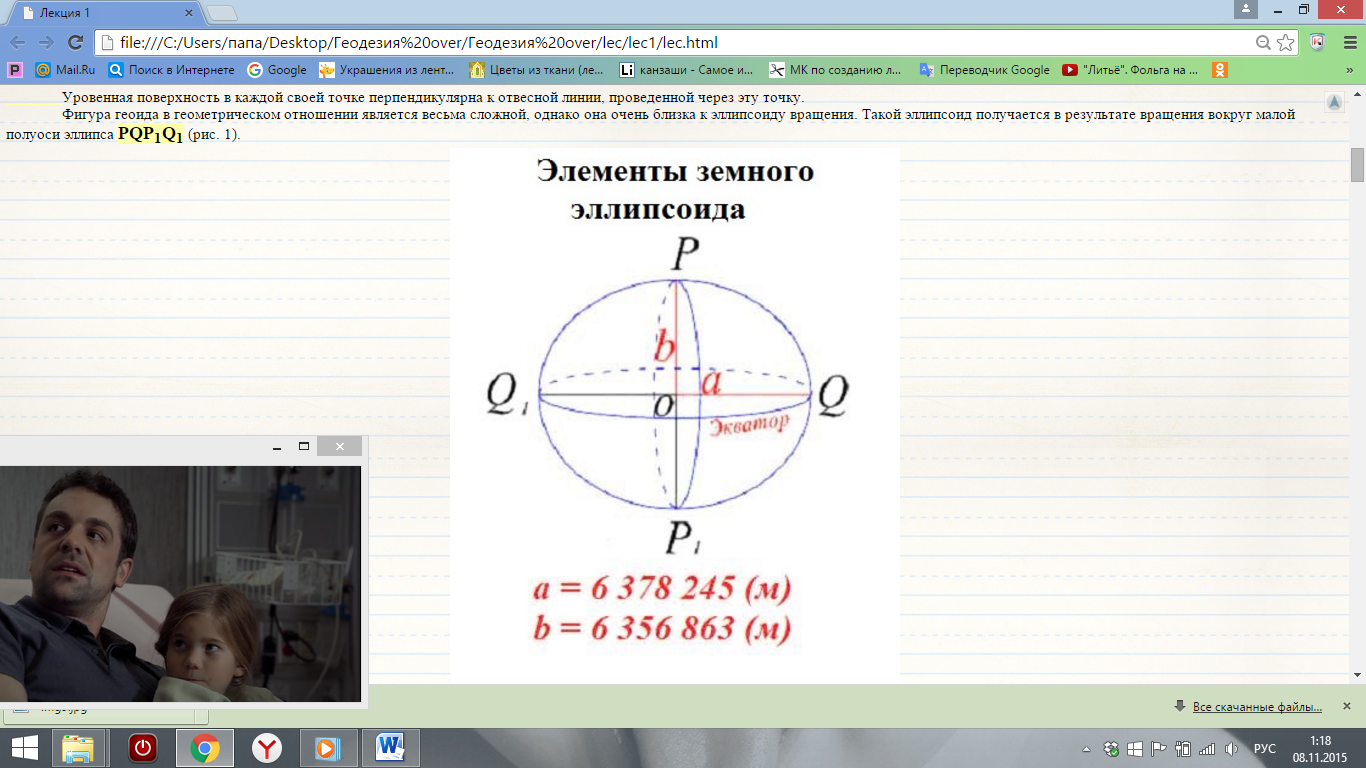 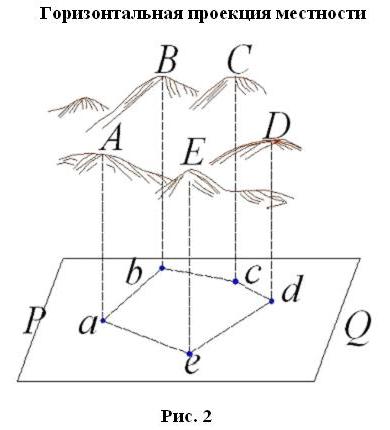 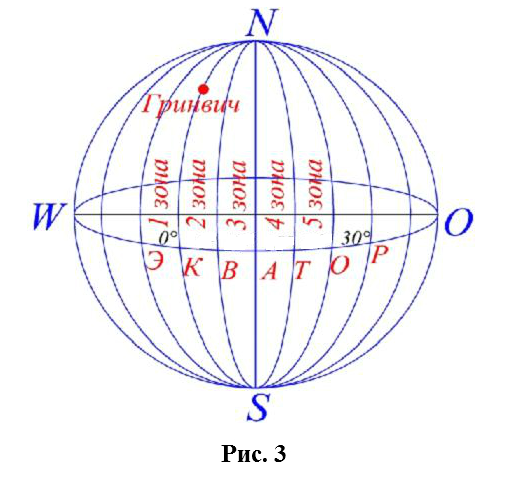 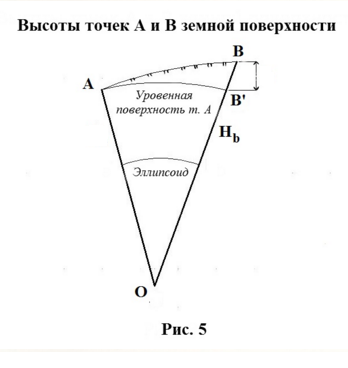 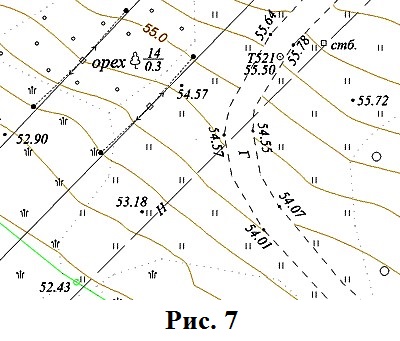 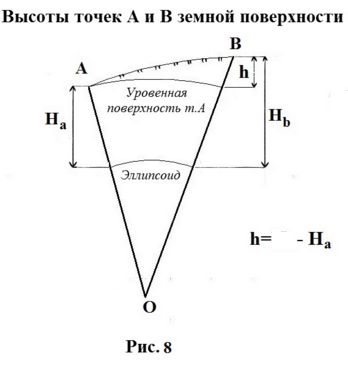 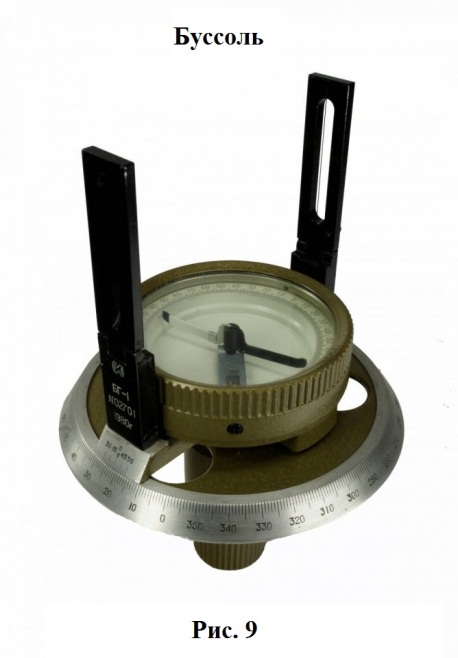 